伊通满族自治县中天石油气销售有限公司马鞍山加油站安全验收评价公示表注：各机构一定如实填写，所有信息在日常检查、年度考核中均要核查。说明：为便于省局统计抓取信息，请统一用此电子表格填写上传、不得自行加行、加列、合并等。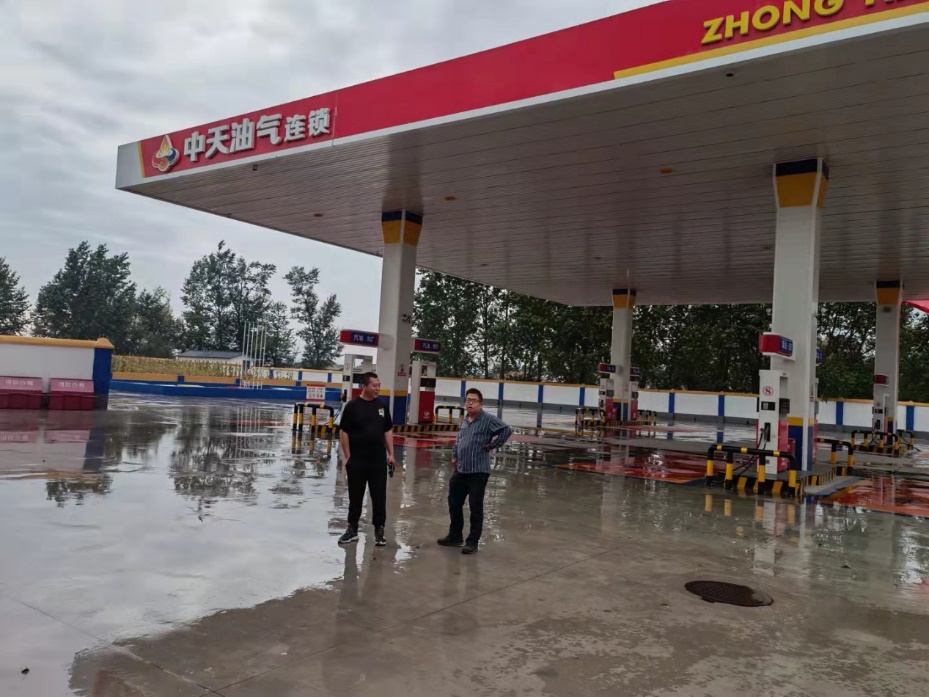 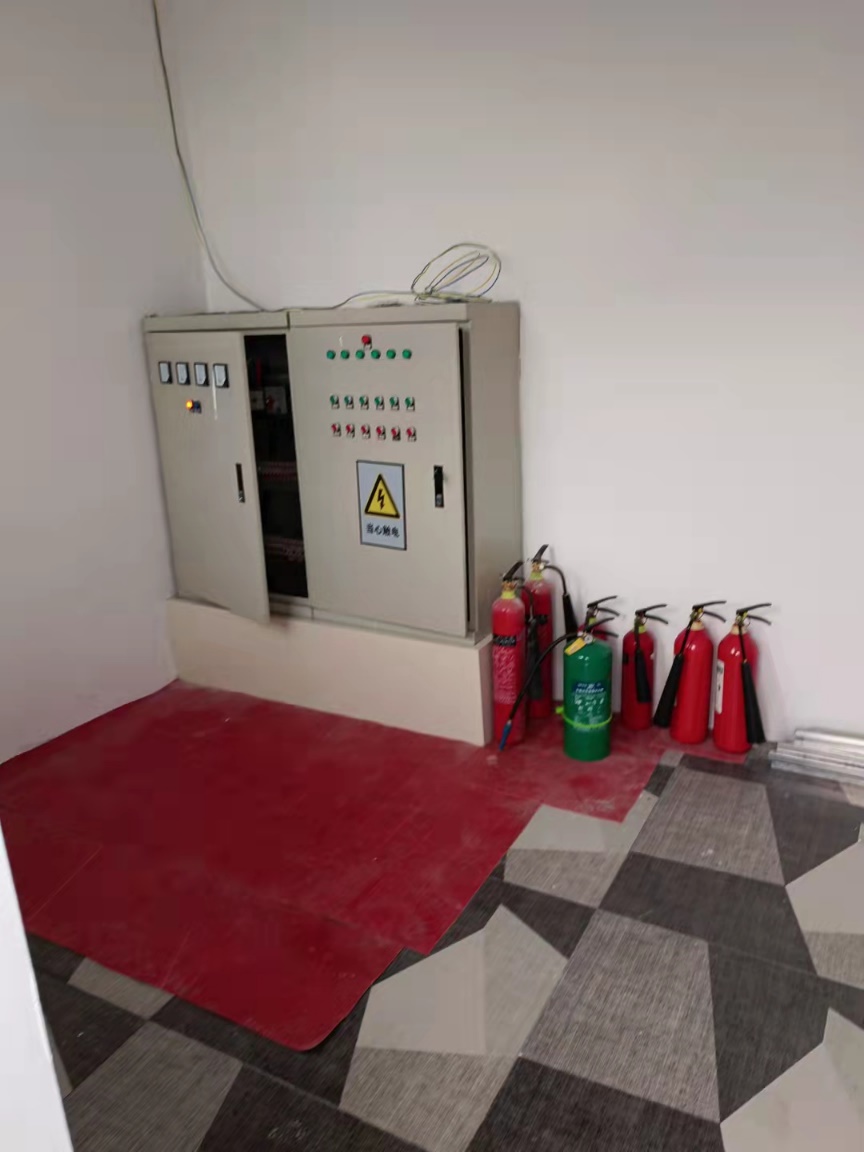 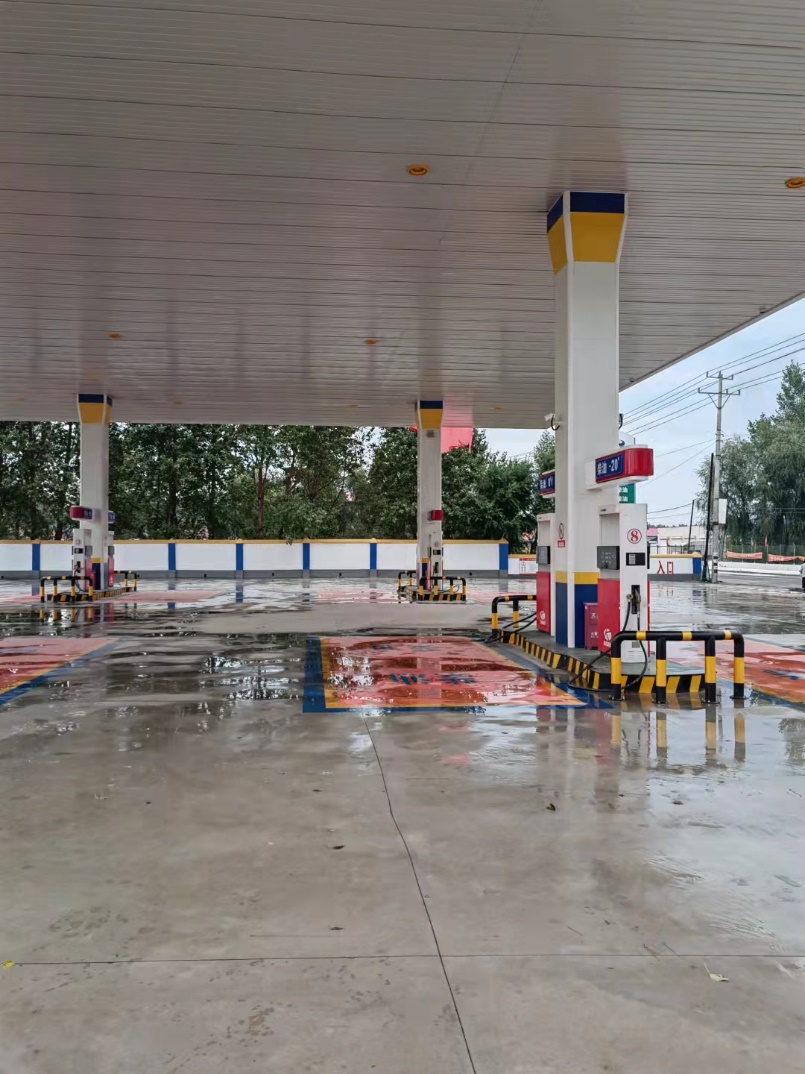 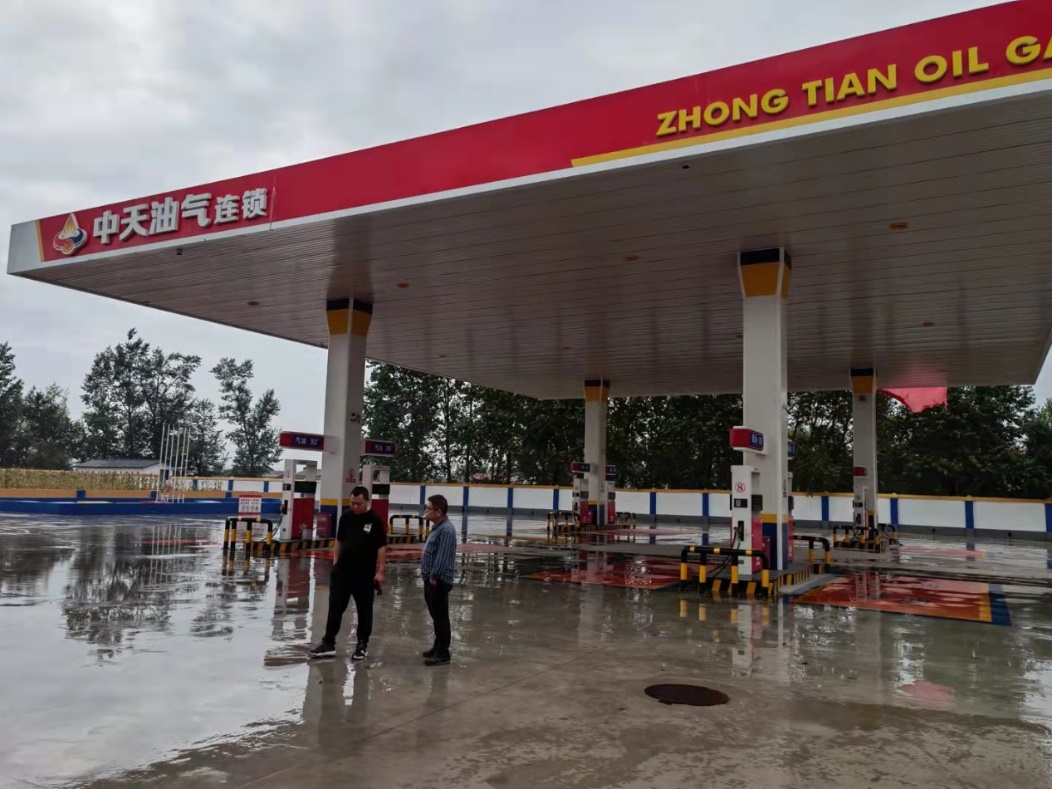 项目概况项目名称伊通满族自治县中天石油气销售有限公司马鞍山加油站安全验收评价行业类别成品油零售项目概况项目业主王杰项目性质安全验收评价项目概况项目地址伊通满族自治县马鞍山镇马鞍山村马鞍山街道伊通满族自治县马鞍山镇马鞍山村马鞍山街道伊通满族自治县马鞍山镇马鞍山村马鞍山街道项目概况项目简介新建罩棚一座，罩棚面积800m2，耐火等级二级。新建非承重储油罐区一座：包括2座20m3卧式埋地乙醇汽油储罐（SF），4座20m3卧式埋地柴油储罐（SF）。故总容积折算为80m3，本项目属三级加油站。新建罩棚一座，罩棚面积800m2，耐火等级二级。新建非承重储油罐区一座：包括2座20m3卧式埋地乙醇汽油储罐（SF），4座20m3卧式埋地柴油储罐（SF）。故总容积折算为80m3，本项目属三级加油站。新建罩棚一座，罩棚面积800m2，耐火等级二级。新建非承重储油罐区一座：包括2座20m3卧式埋地乙醇汽油储罐（SF），4座20m3卧式埋地柴油储罐（SF）。故总容积折算为80m3，本项目属三级加油站。评价机构组及评价项目评价机构吉林省正光安全科技有限公司机构负责人易振环评价机构组及评价项目技术负责人陈  鑫过程控制负责人刘哲评价机构组及评价项目项目评价组长石春有报告编制人杜东雷评价机构组及评价项目报告审核人王丹丹项目安全评价师王犇、邓艾、郭宏、杜东雷评价机构组及评价项目参与评价工作的注册安全工程师、技术专家王  犇王  犇王  犇评价活动主要信息签订合同时间2021年8月报告提交时间2021年10月评价活动主要信息安全评价类型安全验收评价安全验收评价安全验收评价评价活动主要信息到现场开展评价活动人员石春有、杜东雷石春有、杜东雷石春有、杜东雷评价活动主要信息到现场开展评价活动时间2021年8月2021年8月2021年8月评价活动主要信息评价机构认为需要公开的其他信息评价活动主要信息评价结论伊通满族自治县中天石油气销售有限公司马鞍山加油站符合国家的相关法律、法规、规程及标准的要求，该站采用的工艺、设备设施及公辅工程安全条件满足安全经营要求，评价结论为具备安全条件，符合安全经营要求。伊通满族自治县中天石油气销售有限公司马鞍山加油站符合国家的相关法律、法规、规程及标准的要求，该站采用的工艺、设备设施及公辅工程安全条件满足安全经营要求，评价结论为具备安全条件，符合安全经营要求。伊通满族自治县中天石油气销售有限公司马鞍山加油站符合国家的相关法律、法规、规程及标准的要求，该站采用的工艺、设备设施及公辅工程安全条件满足安全经营要求，评价结论为具备安全条件，符合安全经营要求。